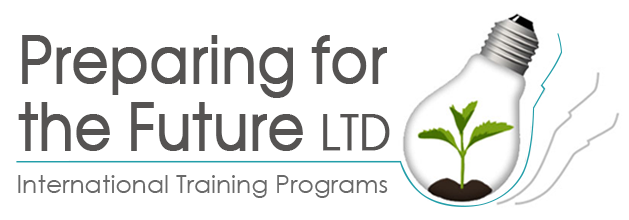 10.5.2019Социальное предпринимательство в ИзраилеПрограмма.Первый драфтЦели стажировки:1.       Раскрыть перед  участниками мир социального предпринимательства Израиля.2.       Представить инновационные модели социального предпринимательства, как коммерческие, так и не коммерческие.3.       Показать систему взаимодействия органов  государственной власти (на уровне  федеральном и местном), а также бизнес секторов с организациями  социального предпринимательства.Государство Израиль переживает взрыв социальной инициативы. На это есть много причин, но одна из главных - социальная вовлечённость молодого поколения, его желание производить изменения, брать ответственность, используя креативное мышление, новейшие технологии и современные методы управления. Как результат- большое  количество социальных проектов, которые призваны отвечать нуждам  общества в целом, а также специфическим нуждам слабых групп населения, где особенно важны чуткость, профессионализм, и способность адаптироваться .Органы власти на всех уровнях признают силу четвёртого сектора, сотрудничают , а часто и финансируют деятельность этих организаций.В данной программе мы постараемся  окунуться в  эту атмосферу .Предлагаемая  программа является лишь основой для внесения изменений.Просим извинение за то, что в некоторых проектах нет интернетовского сайта, а в других он только на иврите.Академический директор- г-н Эфи Толедано. Прилагается био.День первыйПрилет, распределение в гостинице, организационная беседаВводная лекция- знакомство с государством Израиль.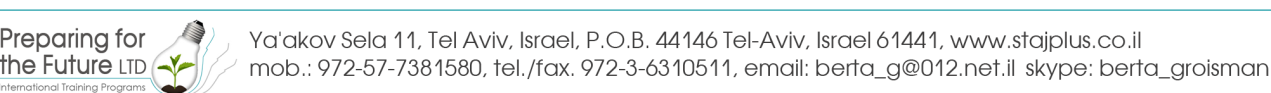 День второйВводная лекция г-на Эфи Толедано – общий обзор социального предпринимательства Израиля.Подростки группы риска, вовлечение органов местной власти и  бизнесменов в социальные проекты:Посещение проекта "Подростки света" в арабском городе Арабе. Встреча с инициатором проекта г-ном Раном Ореном и другими  сотрудниками, выпускниками  и подопечными проекта.https://www.facebook.com/youthoflightprojectПосещение муниципалитета города Хадера. Встречи с руководством города и знакомство  с проектом "Гваним  шел Маток" ( в переводе – оттенки сладкого) – шоколадной фабрики подростков группы риска. https://www.facebook.com/shades.of.sweet/Посещение сельскохозяйственной фермы  трудовой адаптации в Нахалал.https://www.kaima.org.il/homeДень третийПосещение реабилитационного центра женщин, которые занимались проституцией.Посещение "Открытого дома" – уникального проекта  муниципалитета Тель-Авива – общинного центра сексуальных меньшинств.https://he.wikipedia.org/wiki/%D7%94%D7%9E%D7%A8%D7%9B%D7%96_%D7%94%D7%A2%D7%99%D7%A8%D7%95%D7%A0%D7%99_%D7%9C%D7%A7%D7%94%D7%99%D7%9C%D7%94_%D7%94%D7%92%D7%90%D7%94Вечером – встреча с участниками проекта "Филармония на улице". Этот проект был создан для трудоустройства уличных музыкантов. Большинство из них – выходцы из стран СНГ,https://www.streetphilharmonic.com/copy-ofДень четвёртыйПроекты трудовой адаптации людей с ограниченными душевными и физическими возможностями.Посещение организации "Шекуло тов" – тудовой адаптации людей, страдающих душевными заболеваниями.  https://s-tov.org/Посещение организации Кол Яхол – трудоустройство людей с ограниченными физическими возможностями.http://www.callyachol.co.il/eng/Вечером - посещение театра "На Лагаат" . Проект творческой адаптации - все актёры театра слабовидящие и слабо слышащие.https://nalagaat.org.il/en/День пятыйПроекты трудовой адаптации в сельскохозяйственной местности. Посещение дома престарелых. Особые проекты.Посещение кибуца Ардуф.  Знакомство с проектом трудовой адаптации людей в бедственном положении.ttps://hiram.org.il/en/Посещение дома престарелых Мишан.https://www.mishan.co.il/en/Вечером встреча с основателем коммерческого проекта- дизайна аксессуаров для людей на инвалидных колясках.https://spauldingchallenge.com/posts/9172День шестойФинансирование социальной инициативыПосещение фонда IVN – государственного подрядчика финансирования проектов социальной инициативыhttp://ivn.org.il/Посещение фонда Мариуса Нехта (600 мил дол ).После обеда – подведение итогов.Церемония закрытия и раздачи сертификатов.День седьмойПоездка в Иерусалим с тур-гидом.Вечером- возвращение на Родину. 